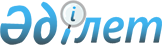 Об образовании Комитета государственного оборонного заказа Министерства индустрии и инфраструктурного развития Республики Казахстан и внесении изменений и дополнений в постановление Правительства Республики Казахстан от 29 декабря 2018 года № 936 "О некоторых вопросах Министерства индустрии и инфраструктурного развития Республики Казахстан и внесении изменений и дополнений в некоторые решения Правительства Республики Казахстан"Постановление Правительства Республики Казахстан от 24 октября 2019 года № 797.
      Правительство Республики Казахстан ПОСТАНОВЛЯЕТ:
      1. Образовать Комитет государственного оборонного заказа Министерства индустрии и инфраструктурного развития Республики Казахстан.
      2. Утратил силу постановлением Правительства РК от 04.10.2023 № 862.


      3. Министерству индустрии и инфраструктурного развития Республики Казахстан совместно с Комитетом государственного имущества и приватизации Министерства финансов Республики Казахстан принять иные меры, вытекающие из настоящего постановления.
      4. Настоящее постановление вводится в действие со дня его подписания.
					© 2012. РГП на ПХВ «Институт законодательства и правовой информации Республики Казахстан» Министерства юстиции Республики Казахстан
				
      Премьер-МинистрРеспублики Казахстан 

А. Мамин
